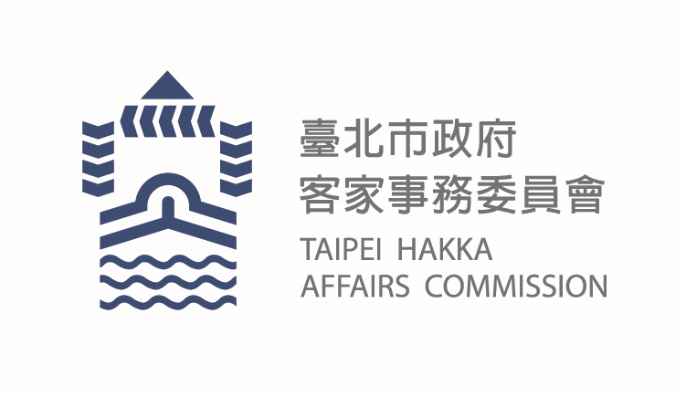 臺北市政府新聞稿發布機關: 臺北市政府客家事務委員會發布日期: 108年9月6日主辦單位: 臺北市政府客家事務委員會新聞聯絡人:臺北市客委會   徐家敏02-2702-6141#302業務聯絡人:臺北市客委會   耿序龍02-2702-6141#218【客家就在巷子裡】臺北市四大行政區搶先慶中秋!邀您團圓聽客樂，親子歡聚賞客戲!    本周末「客家就在巷子裡」連續三天精彩上演!臺北市政府客家事務委員會(以下簡稱臺北市客委會)自 8月30日至10月18日，規劃12場精彩客家藝文演出，要在臺北市12個行政區熱鬧登場；臺北市客委會主委徐世勳表示：「今年節目特地增加到12場次，就是希望更多藏身在都市內的客家人能夠走出家門，同時邀請不同族群的臺北市民，一起以輕鬆、歡樂的方式體會客家文化魅力，普及臺北市客家藝文演出，創造表演藝術的多元化價值。」  從今日(6)起，在臺北市信義區松友里、松山區復勢里、南港區仁福里及文山區景慶里輪番開演，9月6日信義區邀請到榮獲兩次金曲獎最佳客語專輯得主「黃子軒與山平快」，以輕快的新世代客語歌謠與民眾同樂；9月7日分別於松山區邀請到「VOX玩聲樂團」，透過人聲無伴奏方式，重新詮釋經典客家組曲；南港區則是由顏志文帶領「山狗大後生樂團」，以多種風格融合客家傳統民謠，透過主唱鈺婷甜美細膩的嗓音，讓人重新認識客家音樂；9月8日則有別於前三場，邀請「山宛然客家布袋戲團」在文山區溪口國小演出經典客家三腳採茶戲所改編的「張三郎賣茶」，以逗趣的話語和橋段吸引大小朋友參與，同時為了讓到場的民眾能夠同樂，演出中更貼心提供歌詞或字幕讓現場民眾能夠一起融入。 為推廣客語文化，每場活動周邊皆安排彩繪紙傘、客家小學堂文化互動及多樣客家風格好禮贈送，因時逢中秋佳節前夕，各里辦公處也都準備了許多精美禮品和抽獎品要與民同樂，更有柚子、衛生紙等宣導品免費贈送，希望在這團圓佳節前夕，分享歡樂的氣息給所有民眾。 108年『客家就在巷子里』系列活動演出陣容豐富，精選各類客家經典；九月份後續還有「寶島客家說唱表演團」、「打幫你樂團」、「戲偶子劇團」、「B-max馬克筆人聲樂團」、「光復國樂團」帶來精采演出，十月份更有「謝宇威」和「景勝戲劇團」作為壓軸，場場精彩，期許透過精彩節目，讓臺北市所有民眾感受到濃濃的客家風情。除精彩演出和互動體驗，更有42吋電視大獎可抽，邀請民眾能夠走出家門，一起到巷弄、街口享受這美好的客家藝文饗宴。有關活動詳細訊息可上官方網站 www.2019taipeihakka.com.tw查詢或上臉書搜尋「客家就在巷子裡」粉絲團按讚，追蹤最新動態。